Логопедическое занятие «Зимушка-зима»30 января 2018 года на базе ГУ ЯО «Петровский детский дом» состоялось совместное методическое объединение учителей-логопедов и учителей-дефектологов г. Ростова и Ростовского района, на котором присутствовало 13 педагогов.Учитель-логопед Андреева Т. Н. провела открытое индивидуальное логопедическое занятие по теме «Зимушка-зима».Логопедом на занятии были применены инновационные технологии: компьютерная презентация на интерактивной доске «Звуки зимы» и «Зимние забавы»; игры на песочном планшете (столе); использованы разнообразные игровые приемы: дидактические, пальчиковые и подвижные игры, множество наглядного материала и различные задания.Все это позволило ребенку работать активно, вдумчиво и старательно, а педагогу реализовать намеченные цели и задачи занятия.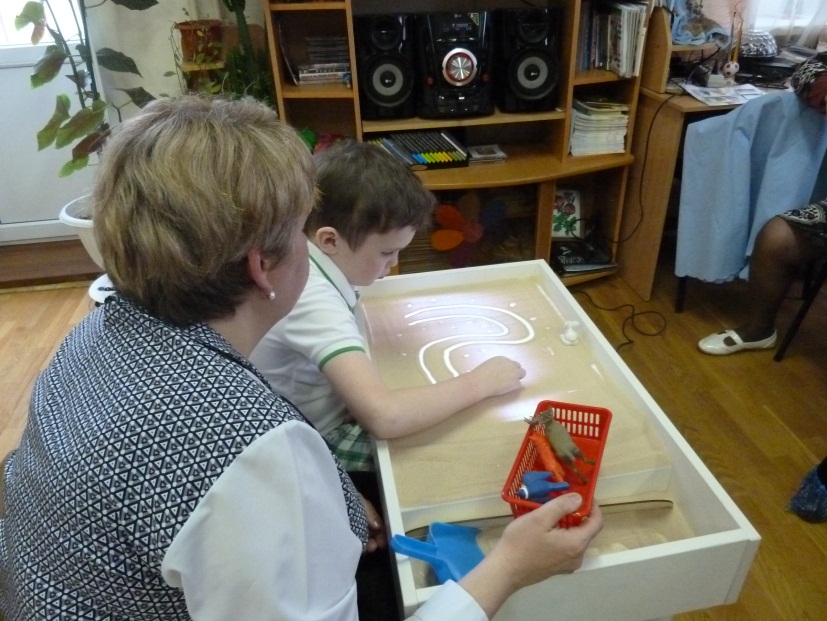 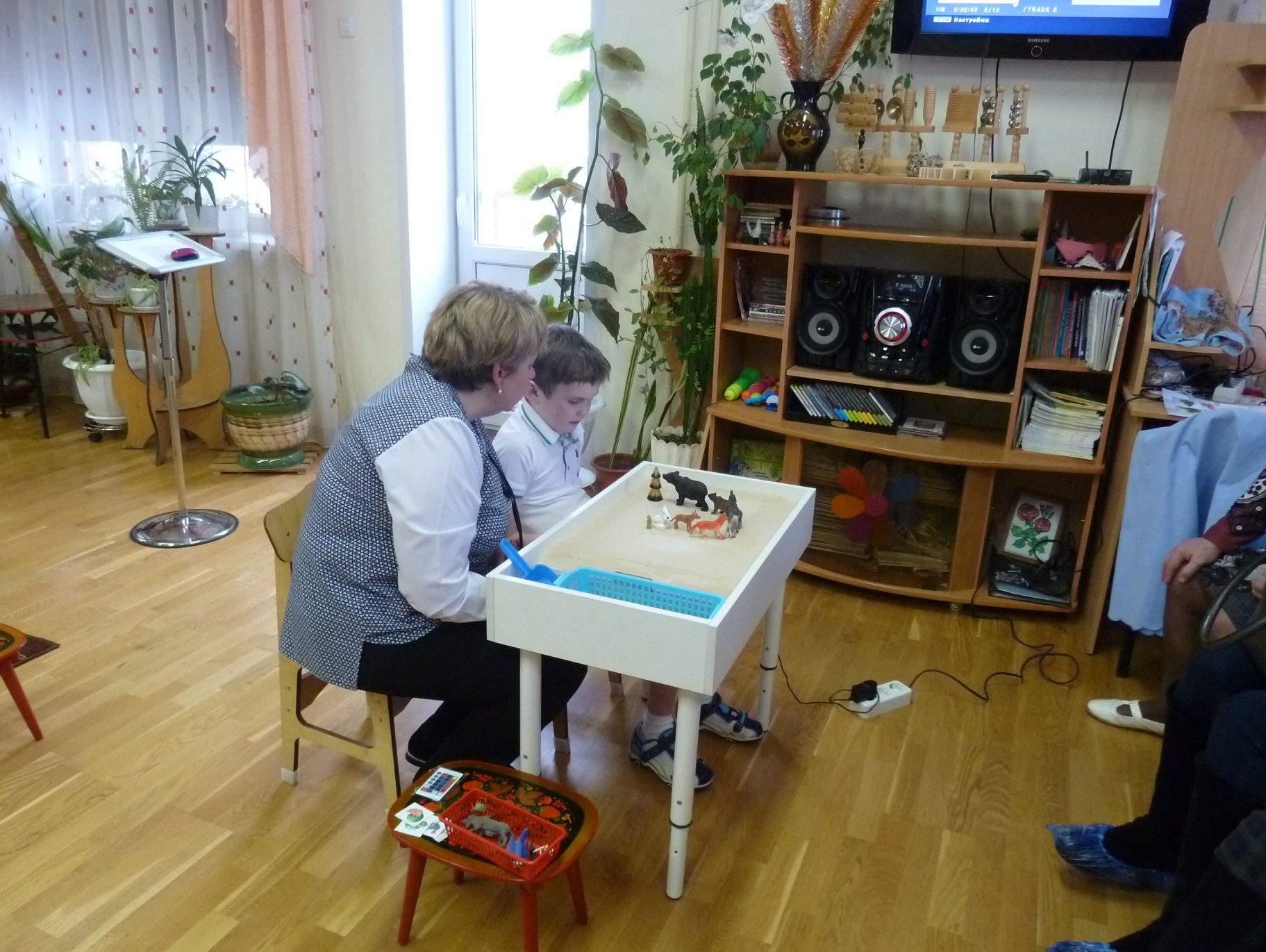 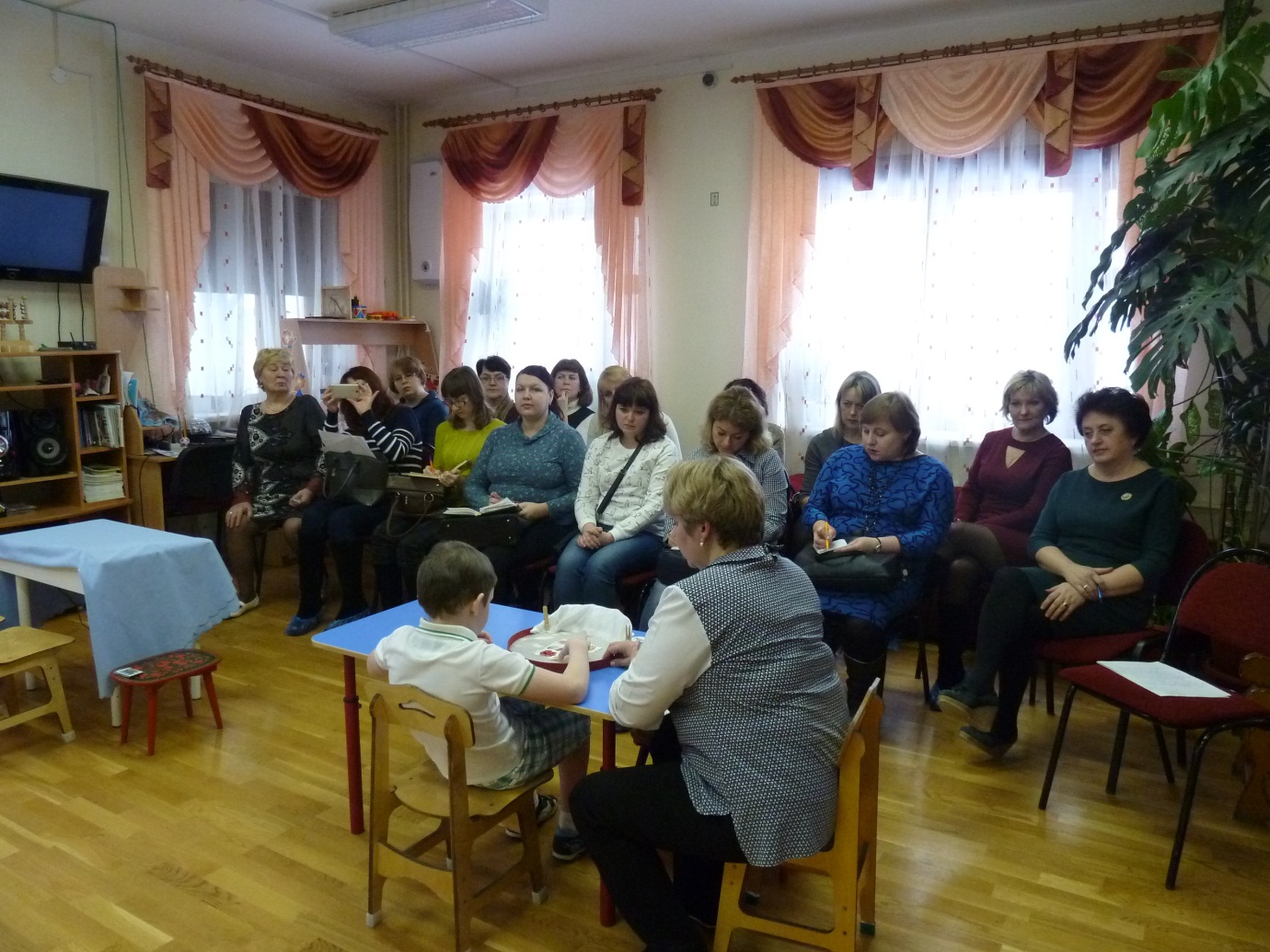 